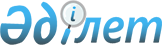 О бюджете сельского округа Карашенгель на 2020-2022 годыРешение Казалинского районного маслихата Кызылординской области от 26 декабря 2019 года № 361. Зарегистрировано Департаментом юстиции Кызылординской области 5 января 2020 года № 7187
      В соответствии с пунктом 2 статьи 75 Кодекса Республики Казахстан от 4 декабря 2008 года "Бюджетный кодекс Республики Казахстан", пунктом 2-7 статьи 6 Закона Республики Казахстан от 23 января 2001 года "О местном государственном управлении и самоуправлении в Республике Казахстан" Казалинский районный маслихат РЕШИЛ:
      1. Утвердить бюджет сельского округа Карашенгель на 2020-2022 годы согласно приложениям 1, 2, 3, в том числе на 2020 год в следующих объемах:
      1) доходы – 147250 тысяч тенге, в том числе:
      налоговые поступления – 1577 тысяч тенге;
      поступления трансфертов – 145673 тысяч тенге;
      2) затраты – 147250 тысяч тенге;
      3) чистое бюджетное кредитование – 0;
      бюджетные кредиты – 0;
      погашение бюджетных кредитов – 0;
      4) сальдо по операциям с финансовыми активами – 0;
      приобретение финансовых активов – 0;
      поступления от продажи финансовых активов государства – 0;
      5) дефицит (профицит) бюджета – 0;
      6) финансирование дефицита (использование профицита) бюджета – 0.
      2. Учесть, что в районном бюджете на 2020 год за счет средств областного бюджета предусмотрены нижеследующие целевые текущие трансферты бюджету сельского округа:
      1) образование 5138 тысяч тенге.
      3. Учесть, что в районном бюджете на 2020 год за счет средств республиканского бюджета предусмотрены нижеследующие целевые текущие трансферты бюджету сельского округа:
      1) образование 9936 тысяч тенге;
      2) сфера культуры 1760 тысяч тенге.
      4. Настоящее решение вводится в действие с 1 января 2020 года и подлежит официальному опубликованию. Бюджет на 2020 год сельского округа Карашенгель Бюджет на 2021 год сельского округа Карашенгель Бюджет на 2022 год сельского округа Карашенгель
					© 2012. РГП на ПХВ «Институт законодательства и правовой информации Республики Казахстан» Министерства юстиции Республики Казахстан
				
      Председатель внеочередной LII сессий
Казалинского районного маслихата

Ғ. ӘЛІШ

      Секретарь Казалинского
районного маслихата

К. НАЗЫМБЕКОВ
Приложение 1 к решению Казалинского районного маслихата от 26 декабря 2019 года № 361
Категория
Категория
Категория
Категория
Сумма, 

тысяч тенге
Класс
Класс
Класс
Сумма, 

тысяч тенге
Подкласс
Подкласс
Сумма, 

тысяч тенге
Наименование
Сумма, 

тысяч тенге
1. Доходы
147250
1
Налоговые поступления
1577
04
Hалоги на собственность
1577
1
Hалоги на имущество
14
3
Земельный налог
391
4
Hалог на транспортные средства
1172
4
Поступления трансфертов 
145673
02
Трансферты из вышестоящих органов государственного управления
145673
3
Трансферты из районного (города областного значения) бюджета
145673
Функциональная группа
Функциональная группа
Функциональная группа
Функциональная группа
Администратор бюджетных программ
Администратор бюджетных программ
Администратор бюджетных программ
Программа
Программа
Наименование
Наименование
2. Затраты
147250
1
Государственные услуги общего характера
29469
124
Аппарат акима города районного значения, села, поселка, сельского округа
29469
001
Услуги по обеспечению деятельности акима города районного значения, села, поселка, сельского округа
29469
4
Образование
93192
124
Аппарат акима города районного значения, села, поселка, сельского округа
93192
041
Реализация государственного образовательного заказа в дошкольных организациях образования
93192
7
Жилищно-коммунальное хозяйство
2695
124
Аппарат акима города районного значения, села, поселка, сельского округа
2695
008
Освещение улиц в населенных пунктах
1231
009
Обеспечение санитарии населенных пунктов
500
011
Благоустройство и озеленение населенных пунктов
964
8
Культура, спорт, туризм и информационное пространство
21894
124
Аппарат акима города районного значения, села, поселка, сельского округа
21894
006
Поддержка культурно-досуговой работы на местном уровне
21894
3. Чистое бюджетное кредитование
0
Бюджетные кредиты
0
Погашение бюджетных кредитов
0
4. Сальдо по операциям с финансовыми активами
0
Приобретение финансовых активов
0
Поступления от продажи финансовых активов государства
0
5. Дефицит (профицит) бюджета
0
6. Финансирование дефицита (использование профицита) бюджета
0Приложение 2 к решению Казалинского районного маслихата от 26 декабря 2019 года № 361
Категория
Категория
Категория
Категория
Сумма, 

тысяч тенге
Класс
Класс
Класс
Сумма, 

тысяч тенге
Подкласс
Подкласс
Сумма, 

тысяч тенге
Наименование
Сумма, 

тысяч тенге
1. Доходы
138727
1
Налоговые поступления
1657
04
Hалоги на собственность
1657
1
Hалоги на имущество
15
3
Земельный налог
411
4
Hалог на транспортные средства
1231
4
Поступления трансфертов 
137070
02
Трансферты из вышестоящих органов государственного управления
137070
3
Трансферты из районного (города областного значения) бюджета
137070
Функциональная группа
Функциональная группа
Функциональная группа
Функциональная группа
Администратор бюджетных программ
Администратор бюджетных программ
Администратор бюджетных программ
Программа
Программа
Наименование
Наименование
2. Затраты
138727
1
Государственные услуги общего характера
30942
124
Аппарат акима города районного значения, села, поселка, сельского округа
30942
001
Услуги по обеспечению деятельности акима города районного значения, села, поселка, сельского округа
30942
4
Образование
83814
124
Аппарат акима города районного значения, села, поселка, сельского округа
83814
041
Реализация государственного образовательного заказа в дошкольных организациях образования
83814
7
Жилищно-коммунальное хозяйство
2830
124
Аппарат акима города районного значения, села, поселка, сельского округа
2830
008
Освещение улиц в населенных пунктах
1293
009
Обеспечение санитарии населенных пунктов
525
011
Благоустройство и озеленение населенных пунктов
1012
8
Культура, спорт, туризм и информационное пространство
21141
124
Аппарат акима города районного значения, села, поселка, сельского округа
21141
006
Поддержка культурно-досуговой работы на местном уровне
21141
3. Чистое бюджетное кредитование
0
Бюджетные кредиты
0
Погашение бюджетных кредитов
0
4. Сальдо по операциям с финансовыми активами
0
Приобретение финансовых активов
0
Поступления от продажи финансовых активов государства
0
5. Дефицит (профицит) бюджета
0
6. Финансирование дефицита (использование профицита) бюджета
0Приложение 3 к решению Казалинского районного маслихата от 26 декабря 2019 года № 361
Категория
Категория
Категория
Категория
Сумма, 

тысяч тенге
Класс
Класс
Класс
Сумма, 

тысяч тенге
Подкласс
Подкласс
Сумма, 

тысяч тенге
Наименование
Сумма, 

тысяч тенге
1. Доходы
144277
1
Налоговые поступления
1722
04
Hалоги на собственность
1722
1
Hалоги на имущество
15
3
Земельный налог
427
4
Hалог на транспортные средства
1280
4
Поступления трансфертов 
142555
02
Трансферты из вышестоящих органов государственного управления
142555
3
Трансферты из районного (города областного значения) бюджета
142555
Функциональная группа
Функциональная группа
Функциональная группа
Функциональная группа
Администратор бюджетных программ
Администратор бюджетных программ
Администратор бюджетных программ
Программа
Программа
Наименование
Наименование
2.Затраты
144277
1
Государственные услуги общего характера
32180
124
Аппарат акима города районного значения, села, поселка, сельского округа
32180
001
Услуги по обеспечению деятельности акима города районного значения, села, поселка, сельского округа
32180
4
Образование
87167
124
Аппарат акима города районного значения, села, поселка, сельского округа
87167
041
Реализация государственного образовательного заказа в дошкольных организациях образования
87167
7
Жилищно-коммунальное хозяйство
2943
124
Аппарат акима города районного значения, села, поселка, сельского округа
2943
008
Освещение улиц в населенных пунктах
1345
009
Обеспечение санитарии населенных пунктов
546
011
Благоустройство и озеленение населенных пунктов
1052
8
Культура, спорт, туризм и информационное пространство
21987
124
Аппарат акима города районного значения, села, поселка, сельского округа
21987
006
Поддержка культурно-досуговой работы на местном уровне
21987
3. Чистое бюджетное кредитование
0
Бюджетные кредиты
0
Погашение бюджетных кредитов
0
4. Сальдо по операциям с финансовыми активами
0
Приобретение финансовых активов
0
Поступления от продажи финансовых активов государства
0
5. Дефицит (профицит) бюджета
0
6. Финансирование дефицита (использование профицита) бюджета
0